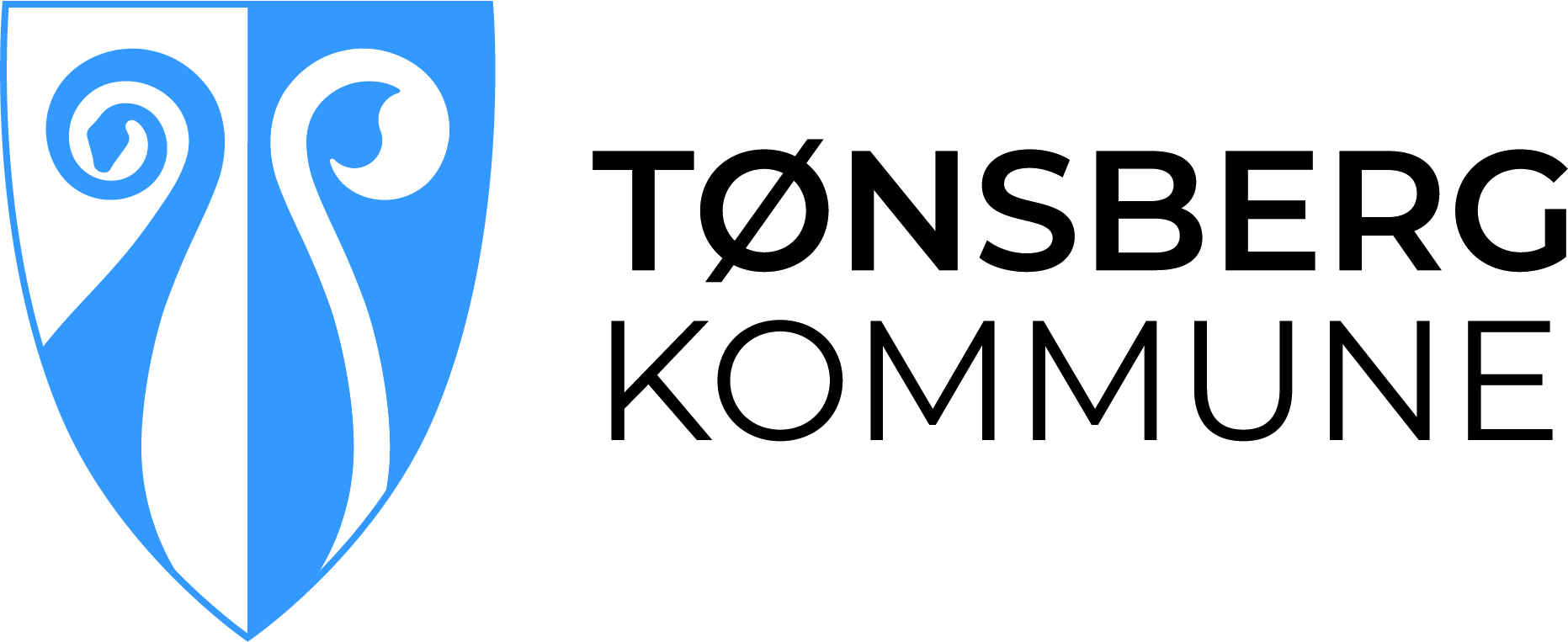 											22.6.2020Kunngjøring på DoffinAnskaffelse av el-ferge Tønsberg kommuneEndret framdrift 22. juni 2020Grunnet Tønsberg kommunens vanskelig økonomiske situasjonen vil rådmannen utsette anbudskonkurransen for el-ferge. Kommunens investeringer vil bli vurdert på nytt av kommunestyret i september 2020. Senest 30. september 2020 vil det kunngjøres om anskaffelsen skal gjennomføres, om den skal utsettes eller om den skal stoppes.Blir anskaffelsesprosessen gjenopptatt vil det bli utarbeidet ny tilpasset framdriftsplan.Øyvind Myhre							Virksomhetsleder 22.6.2020